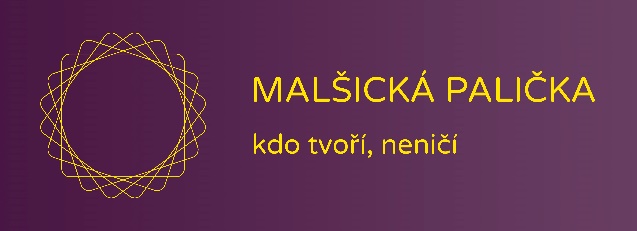 Srdce s láskou paličkované za vzpomínky darovanéNáš kroužek paličkované krajky Malšická palička působí již devátým rokem v rámci Školního klubu při ZŠ a MŠ Malšice. V současné době kroužek navštěvuje 28 děvčat. Za celou historii prošlo kroužkem téměř devět desítek paličkářek a tři paličkáři. V kroužku nejenom paličkujeme, ale také se zajímáme o tradice a objevujeme a zkoušíme i jiná tradiční řemesla.Paličkování se stalo naším hobby, přináší nám radost a relax. Největší odměnou je však pro nás chvíle, kdy našimi krajkami můžeme udělat radost svým blízkým nebo když se můžeme prezentovat na veřejnosti, ukázat krásu paličkované krajky a dokázat, že toto tradiční řemeslo stále žije. Projekt Srdce s láskou darované nám nabídl úžasnou příležitost radovat se z vlastní tvorby, podarovat své nejbližší a v duchu citátu „Kdo nezná své kořeny, neví odkud a kam kráčí“ si připomenout, jak žili naši předci.Děvčata upaličkovala srdíčka, ta darovala svým babičkám a dědečkům a při té příležitosti si s nimi popovídala o tom, jak v dětství prožívali Vánoce. Tyto vzpomínky děvčata zapsala. Na závěr jsme si při společném sdílení těchto vzpomínek ukázaly, jak je každá rodina jedinečná, jak rozdílné zvyky a tradice rodiny dodržují, jaké tradice se v rodině uchovaly a jaké vymizely a vzájemně jsme se inspirovaly, jak můžeme s těmito vzpomínkami dále naložit. Tímto jsme položily základní kámen k naší nové aktivitě „Vzpomínkář Malšické paličky“. Budeme pátrat po tradicích našich předků, sestavovat rodokmeny, besedovat s pamětníky  a hlavně si to vše užívat. Za Malšickou paličku,vedoucí kroužku Markéta Prchlíková